Abteilung Badminton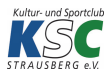 Kündigung der MitgliedschaftHiermit erkläre ichVorname: 			...............................................................Name: 			...............................................................Geburtsdatum: 		...............................................................Straße, Hausnummer:	...............................................................PLZ, Ort:			...............................................................Tel.:				...............................................................E-Mail                                …………………………………………….meinen Austritt aus der Abteilung Badminton zum nächstmöglichen Zeitpunkt entsprechend der Satzung. Begründung:			............................................................... ..................................................................................................................................................................................................................Datum und Unterschrift:	...............................................................(bei Kindern / Jugendlichen die gesetzlichen Vertreter)Datum und Unterschrift:	...............................................................(Abteilungsleiter)